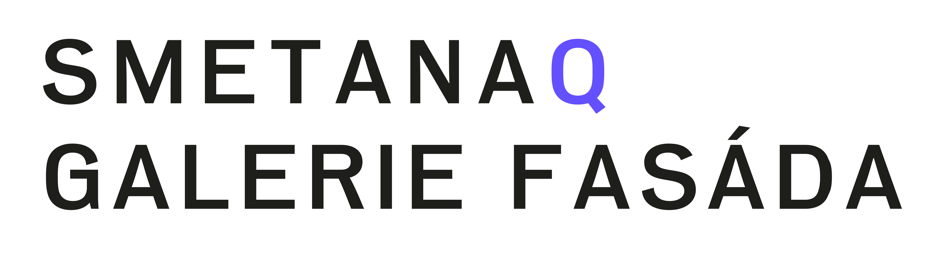 Galerie Fasáda, výstava Pohled do okenKurátorka:Markéta Musilová (1977)Je zakladatelka a členka umělecké skupiny [man].Umělci:Veronika Šrek Bromová (1966)Absolvovala Magister Artisna a VŠUP v Praze 1993 v oboru Ilustrace a grafika. Patří ke generaci 90. let. Jako jedna z prvních experimentovala s digitálně modifikovanou fotografií. Zaznamenávala „self-performances“, provokativní autoportréty na pomezí teatrální hravosti a pokusu o vyjádření existenciálního prožívání tělesnosti. V roce 1998 reprezentovala ČR na Bienále v Benátkách. Během dekády 2001-2011 vedla atelier Nových medií a fotografie na AVU v Praze. 2012 a 2013 absolvovala kurz arteterapie při ČAA, nyní je čtvrtým rokem v psychoterapeutickém výcviku SUR se zaměřením na ARTE. V současnosti spolupracuje s několika vysokými školami a vzdělávacími institucemi jako např. CIEE Prague, Artedu.cz, a další. Pátým rokem vede Cross media Art studio na Anglo American University v Praze. Její práce posledních deseti let vykazují empatii pro mimoevropské umění a koncepty směřující k univerzálnějšímu chápání světa. Výrazně reflektovala taoismus – například v její ilustracích k překladu Tao Václava Cílka, které její práci ovlivňují nejen v performance, ale i v kresbě a malbě. Do jejího hybridního univerza, které vstřebává stále nové a nové vlivy, se dostávají nové archetypální postavy, které sjednocují principy přírody. Žije ve východních čechách na usedlosti Chaos, nedaleko Poličky, kde vychovává s manželem Ivanem Šrekem dvě děti v náhradní rodinné péči. Provozuje Galerii Kabinet Chaos, pořádá letní symposia, a vede autorské umělecké workshopy s prvky arteterapie a artefiletiky. Veronika Drahotová (1975)Na Akademii výtvarných umění (AVU) byla přijata již v 16 letech. V roce 2000 ukončila studim na AVU, obor Vizuální komunikace“ který vedl Jiří David. V průběhu studia prošla ateliéry malby, prof J. Sopka a klasické malby, prof J. Berana. Je tedy dobře obeznámena jak s klasickými malířskými postupy, tak i s aktuálním vývojem moderní malby a uměním v širším kontextu. Součástí jejího studia byla půlroční stáž na prestižní San Francisco Art Institute“, kde Drahotová, studovala v ateliérech, New Genre a Painting. Roku 1998 již v ateliéru vizuální komunikace realizovala jednu z nejrozsáhlejších public artových instalací, nasvícení Pražského hradu instalací Vzdušné zámky. Umělecká dráha Veroniky Drahotové směřuje od objektů přes intermediální instalace, public art, video a fotografii k malbě. Formálně využívá nejrůznějších výrazových prostředků, aneb jak říká Marshall McLuhan, „Medium is message“. Dalo by se ale říci, že z malby vychází a také se k ní vždy nějak vrací. Mezi lety 2002 – 2004  založila a vedla galerii HOME a ke spolupráci si přizvala Veroniku Bromovou a Alexandru Vajd. V rámci provozu galerie HOME uspořádala řadu kurátorských či spolukurátorských projektů a realizovala několik mezinárodních i místních výstav. Za zmínění stojí hned první výstava slovinské skupiny IRWIN s názvem Irwin at Home. Dále se v ní uskutečnily výstavy australského nebo skandinávského současného umění.Roku 2006 Veronika  kurátorovala skupinovou výstavu SAFE, která se zabývala bezpečím nebo spíše ohrožením  v Karlín studios, kde vystavovali např, F.Turek, R. Macke, S a R. Mullerovi a dva hosté z Anglie –  F.James a E.Clive.Pozornost zasluhuje i samotná formální stránka jejího výtvarného výrazu, jenž se má ambici změnit a otevřít jiné možnosti obrazu. Přibližně od roku 2010 rozvíjí specifický architektonický přístup k obrazu, jež příznačně nazývá Architectonic.  Ten ji přivedl k invenci unikátního systému propojování a navazování obrazů, jenž dále precizuje. Princip spočívá v tom, že pokaždé, když se otočí rámy kolem své osy o devadesát stupňů,  či se vymění jejich výchozí pozice znovu do sebe zapadnou a vytváří novou modifikovanou variantu příběhu – trochu jako paralelní světy. Její malba samotná odkazuje ke všem svým kombinacím a k vlastnímu dynamickému schématu. Pro lifestylový časopis GRADE píše dvoustránkový blog věnovaný současnému světovému uměleckému dění.Vystavovala v Česku, Francii, Belgii, USA, Srbsku, Japonsku, Maďarsku, Rakousku, Slovensku, Polsku, Německu, Slovinsku a mnoha dalších zemích.Roman Franta (1962)Absolvoval Akademii výtvarných umění v Praze (1991-1997). V letech 1993-1994 studoval malbu a kresbu v San Francisco Art Institute. Od roku 1997 do 2018 působil na Akademii výtvarných umění v Praze jako pedagog a docent v malířském ateliéru. V roce 2002 založil Letní akademii na AVU v Praze a do roku 2018 je jejím vedoucím pedagogem. Nyní zároveň vede ateliér malby na vysoké škole Art & Design Institut v Praze. Věnuje se malbě, kresbě, grafice, je zastoupen v soukromých a státních sbírkách doma i v zahraničí, jako jsou např. Národní galerie v Praze, Alšova Jihočeská galerie v Hluboké n. Vl., GASK Kutná Hora, Muzeum umění Olomouc, Městská galerie Kubus. Obdržel několik zahraničních ocenění, např. 1. cenu v mezinárodní Evropské soutěži za malbu v Londýně. V roce 1997 byl nominován na Cenu Jindřicha Chalupeckého. Připravil více jak 80 samostatných výstav a zúčastnil se cca 130 skupinových výstav. V roce 2019 v galerii Havelka vydal rozsáhlou knihu kreseb a citátů RAT ART, která obdržela nominaci na Nejkrásnější českou knihu roku.Lukáš Miffek (1978)Studoval na Akademii výtvarných umění v Praze v letech1999-2005 v Ateliéru malby u prof. Antonína Střížka (1999 - 2001) a u prof. Michaela Rittsteina (2001 - 2005). Lukáš Miffek se na současné české výtvarné scéně prosadil jako malíř s výrazně osobitým a celistvým tvůrčím projevem. Vytvořil si originální, nezaměnitelný styl plošnou, ilustrativní, stylizovanou formou a výrazným kolorismem. Pracuje formou obrazové metafory, grotesky a parodie. Vypráví příběhy, založené na realitě všedního dne, často s retro pohledem. Nachází kouzlo v banálnosti. Je členem umělecké skupiny Natvrdlí. Petra Nováková Ondreičková (1968)Studovala na ŠUPŠ v Bratislavě a na Vysoké škole uměleckoprůmyslové v Praze v ateliéru Adély Matasové. Na slovenské výtvarné scéně rezonovala jako autorka generace, která nastoupila v 90. letech 20. století. Zúčastnila se mnoha výstav, které jsou již součástí slovenských dějin umění 20. století: Marginália (PGU Žilina, 1994), Pars pro toto (SNG Bratislava, 1995), Sen o múzeu (PGU Žilina, 1995), Paradigma žena (PGU Žilina, 1996), Medzisvet (SNG Bratislava, 1998), Slovak Art for Free (Biennale di Venezia, SK-CZ pavilón, 1999), Real - Utopic breakfast (Míčovna Pražského Hradu Praha, ČR 1992), Trojí možnost (Galerie Václava Špály Praha 1996), Vzdálené podobnosti (Veletržní palác Praha 1999).V letech 2000-2004 provozovala ve svém ateliéru v Praze na Smíchově galerii NOON, která patřila mezi první nezávislé soukromé galerie v Česku orientovaných na tvorbu začínajících umělců. Je spoluautorkou interiéru oblíbené kavárny Kaaba v Praze na Vinohradech. V roce 2012 obdržela cenu Grand Prix Bienále volného umění Slovenska. Od ukončení studií žije a tvoří v Praze.Michal Ožibko (1981)Je autorem z předposlední generace absolventů ateliéru klasických malířských technik, dnes již zesnulého prof. Zdeňka Berana, který toto studio vedl na Akademii výtvarných umění v Praze od roku 1990 do roku 2012. Ačkoliv je veřejnosti spíše známá Ožibkova figurativní tvorba na pomezí hyperrealismu, abstraktní, expresivní projev má mezi jeho díly vcelku početné zastoupení. Jako malíř narozený počátkem 80. let si prošel v období svého dospívání érou tehdy nově objevovaného graffiti art, jehož byl aktivní součástí. Odtud lze patrně vysledovat Ožibkovo tendování k velkým formátům a barevným plochám. Sám autor uvádí, že jej k větším velikostem obrazů vedly i rozhovory s prof. Beranem, jenž byl absolventem ateliéru nástěnné a monumentální malby profesora Vladimíra Sychry na Akademii výtvarných umění a svým studentům v ateliéru toto patrně předával. Dalším inspiračním zdrojem pro abstraktní autorovu tvorbu, byly bezesporu i malby asistenta ateliéru Zdeňka Berana - Pavla Holase. Ten, ačkoliv jeho malbu nazýváme jako nefigurativní, s ní stál rozhodně až na jejím konci, kde již ústí v abstrakci. Samozřejmě by nebylo těžké vysledovat více vlivů, které formovaly prezentovaný abstraktní projev Michala Ožibka, ale ty zásadní pilíře o které je možno se v hodnocení opřít v případě tohoto autora známe.Petr Písařík (1968)Studoval na Akademii výtvarných umění v Praze (ateliéry Stanislava Kolíbala, Milana Knížáka a Aleše Veselého) a v letech 1989-1993 byl členem skupiny Pondělí (Milena Dopitová, Pavel Humhal, Petr Lysáček, Michal Nesázal, Petr Zubek).Ve své tvorbě volně přechází z malby k prostorovému  vyjádřeni, v posledních letech se jeho originalita projevila i na tvorbě instalací výstav. Neváhá si pohrát s materiálem či barvou a zároveň nerespektovat jejich primární určení. Hmotnost jednoho se projeví v lehkostí druhého. Tato dynamika mu umožňuje být stále připraven obětovat prvotní zdobnost osobitému významu krásy. Do svých děl používá předměty denní potřeby, často zrecyklované a za hranicí poznání. Již několik let pracuje s českými skleněnými korálky, které mu umožňují dosáhnout překvapivých barevných kombinací a sytosti. Magdalena Rajnohová (1974)Je absolventkou University for Creative Arts ve Velké Británii a po svém návratu do Česka se primárně věnovala rozvíjení své umělecké praxe v ateliéru Petra Písaříka. Během této doby se rozvinula její touha po dalším studiu a v současné době je studentkou UMPRUM v ateliéru profesorky Liběny Rochové. Její díla  se hlásí k odkazu minimalismu a geometrické abstrakci. Ve svých objektech používá předměty industriálního charakteru a nechává vyznít jejich přirozenou autoritu ve vztahu k prostoru. Julius Reichel (1981)Absolvent Ateliéru intermediální konfrontace Jiřího Davida na pražské UMPRUM (2017) se na výtvarné scéně pohybuje již několik let. Jestliže jeho předchozí práce problematizovaly především fenomén obrazu směrem k objektu nebo instalačním situacím, teď se zase na čas vrátil k čisté malbě. Zůstává pro něj otevřeným systémem vizuálního uvažování opřeným o vlastní ověřené postupy a barevná schémata, prokládaným novými impulzy, intuicí, automatismem a neřízenými zásahy náhody. Pro Julia Reichela nic jiného než malování nemá příliš smysl. Proces malby včetně odhadování okamžiku, kdy z rozpracovaného plátna vystoupit, je pro něj často zajímavější než finální výsledek. V mládí prošel komunitou graffiti, jehož některé principy jsou v jeho práci trvale přítomné. Právě odtud pravděpodobně pramení jeho přirozené obrazoborectví, které se navenek projevuje třeba jako malování na obnošené šaty – svetry, džíny a pánská saka, nebo tím, že přibíjí pomalovaná plátna bez blindrámů rovnou na zeď. Jeho práce v sobě směšují aspekty abstraktní i realistické malby. Volně navazují na vizuální odkaz amerického nepředmětného malířství ve smyslu Barnetta Newmana a Marka Rothka konfrontovaný s novými tendencemi postinternetové doby.Lu Jindrák Skřivánková (1982)Absolventka ateliéru Michaela Rittsteina na pražské AVU (2009), malířka Lucie Jindrák Skřivánková, je jednou z nejvýraznějších českých umělkyň mladé generace. Už během studií na akademii si vytvořila jasně rozpoznatelný rukopis charakteristický rozmáchlou gestickou malbou, odvážnou pastelovou barevností připomínající chování akvarelových barev a příležitostným kombinováním materiálů. 	Už v minulosti se autorka nebránila experimentování s jinými formami a motivy. Za poslední rok ale do její tvorby prosákly zcela nové impulzy. Lu se vydává také cestou  abstrakce, přičemž si stále udržuje některé prvky svých typických prací. Pracuje s masivními liniemi, s novými materiály a jejich strukturami, s monumentálními formáty, na které vše vrství. Například motiv Pohled do okna ztvárnila abstraktně. Dílo je záměrně tvořené velkými formálními prvky, aby s divákem komunikovalo  i z dálky. Hlavním nositelem tématu je barva, jenž divákovi předává emoci. Propletení linií vypráví příběh komunikace, náhodných setkání a narážení o sebe v uzavřeném prostoru bytu. Pozadí ale dává dojem vzduchoprázdna a nekonečna.Miloš Šejn (1947)Absolvoval filozofickou fakultu Univerzity Karlovy v Praze v roce 1975 u Zdeňka Sýkory a Petra Wittlicha. V letech 1990-2011 působil jako vedoucí pedagog Intermediálního ateliéru na Akademii výtvarných umění v Praze a jako hostující pedagog na Akademiích v Aix-en-Provance, Carraře, Haagu, Ljubljani, Stuttgartu a Vídni.    Pracuje v oblastech vizuálního umění, performance a organizuje workshopy, jako je například Bohemiae Rosa. V současnosti se zaměřuje na okamžité kreativní možnosti, vycházející ze vztahů historické humanizované krajiny a celistvé přírody. Vědomě laboruje oblastmi expresívního jazyka mezi textem, výtvarnou stopou, tělovým pohybem, hlasem a expanzí do prostoru.Jakub Špaňhel (1976)Narodil se v roce 1976 v Karviné a Střední uměleckoprůmyslovou školu navštěvoval v Ostravě. V letech 1995-2002 navštěvoval AVU Praha (ateliéry Jiřího Davida či Milana Knížáka). 
Výrazný talent Jakuba Špaňhela se projevil již na vysoké škole. Absolvoval s cyklem velkoplošných obrazů s tématem interiérů kostelů. Vedle proslulého cyklu chrámových interiérů, k nim patří i série aktů, květin, krajin, portrétů či v poslední době benzinových stanic a budov centrálních bank jednotlivých zemí. Jeho práce je častí na většině významných přehlídek malby jeho generace (Perfecte Tense, Berlín – Praha, Mánes; stálá expozice Wannieck Gallery atd.) a zastoupená ve veřejných sbírkách. Jakub Špaňhel maluje v cyklech, které představují většinou jedno téma a vždy jej prezentuje malířským způsobem, který vyráží dech. Maloval květiny, růže, lustry, akty, benzinky, banky atd. Obrazy Jakuba Špaňhela jsou lákavou investicí pro řadu sběratelů a obdivovatelů umění.Sofie Švejdová (1990)Absolvovala střední uměleckou školu designu v Praze obor malba a v roce 2014 absolvovala na Vysoké škole uměleckoprůmyslové – ateliéry malby pod vedením Stanislava Divise a Jiřího Černického.Už během studií si vyzkoušela práci s různými médii, vytvářela nejen obrazy a kresby, ale i site-specific instalace a sochy. V březnu 2018 její obrazy zaujali na prestižním veletrhu Volta v New Yorku a tento úspěch následně zapsal její jméno do povědomí na současné umělecké scéně v Česku i zahraničí.Yvonne Vácha (1969)Narodila se v České republice s Česko – africkými kořeny (Senegal). V letecg 1983 – 1987 studovala SOŠV (Střední odborná škola výtvarná) Václava Hollara, v letech 1987 – 1993 UMPRUM (Vysoká škola uměleckoprůmyslová) v Ateliéru knižní ilustrace a grafiky – prof. J. Šalamouna a Ateliéru grafický design a plakát – prof. Z. Zieglera. Diplomovala s titulem Magister of Art.V její tvorbě je patrný vliv obou kultur (hudba, jazz, divoká příroda, mystika, vzory...). Na své cestě sebevyjádření uměleckou formou, získala zkušenosti s designem, grafikou, ilustrací a prací pro časopisy. Maluje jasnými barvami a osobitým tvaroslovím. To nejlépe vystihuje stav její mysli v daném okamžiku. Tento styl se dá nazvat abstraktním expresionismem s prvky symbolismu. Každý její obraz má svůj příběh, působící v každém člověku jinou představu – otevírá ojedinělý, svobodný svět fantazie. Často pracuje spontánně, nechá bezprostředně vyjádřit podvědomí (tzv. Automatizmus).Poslední práce jsou malované na plátno, dřevo, olejovými, akrylovými barvami, či jejich kombinací. Vytváří koláže. V současné době žije a pracuje v Praze.  Fotografie jsou k dispozici v online press kitu k události zde: http://bit.ly/GalerieFasadaKontakt pro media:Olga Bureš Vrbíkováolga@artspeakpr.com+420 734 704 246